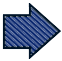 BLUE MARSH LAKE PARK – TRAIL RIDE   Bernville, PASaturday – July 27, 2019               Gather at 9:30AM     Ready to ride at 10:00AMHOST:  Kate Kurtz   RSVP Appreciated  610-507-2617Blue Marsh Lake has over 30 miles of trails.  I ride different areas at least one a week and would consider Blue Marsh trails as some of the nicest in the area, I would compare them to Fair Hill.  Wooded, some open areas, and rolling hills.  There are some rocks and old blacktop roads,.  Even with rain the trails never get real wet.  There will be plenty of opportunity for water on the trails.. Even in the summer the trails are quite enjoyable and usually the bugs are not bad.  This is a multi use trail shared by hikers, bicycles and dogs.  All are usually quite courteous.  Parking area is not real large, so let’s try to park as close together as we can.Directions:  Blue Marsh Lake is approx. 5 miles NW of Reading, PA, 183 N to Bern Church. Turn Left on Palisades Road to end.  Turn Right on Rebers Bridge Road.  This will turn into Brownsville Road after you pass Church Road on Left  (stop sign there) you will see Justa Road on the right, just past Dry Brooks Farm.Blue Marsh Visitor Center  610-376-6337.If you have any questions regarding the above direction, please call Kate at 610-507-2617